Številka: 477-262/2020/25Datum:   19. 8. 2021Republika Slovenija, Ministrstvo za javno upravo, Tržaška cesta 21, Ljubljana, skladno z 52. členom Zakona o stvarnem premoženju države in samoupravnih lokalnih skupnosti (Uradni list RS, št. 11/18 in 79/18 – v nadaljevanju: ZSPDSLS-1) in 19. členom Uredbe o stvarnem premoženju države in samoupravnih lokalnih skupnosti (Uradni list RS, št. 31/18) objavlja  NAMERO ZA PRODAJO NEPREMIČNINEparc. št. 549/1, k. o. 167 Čentiba do solastniškega deleža 8/141. Naziv in sedež organizatorja prodaje Republika Slovenija, Ministrstvo za javno upravo, Tržaška cesta 21, 1000 Ljubljana.2. Predmet prodaje Predmet prodaje je nepremičnina :Lastnik preostalega solastniškega deleža do 3/7 je fizična oseba, katere solastniški delež ni  predmet te prodaje.Stavba številka 191 z enim delom je bila zgrajena leta 1964. Skladno z določilom 118. člena Gradbenega zakona (Uradni list RS, št. 61/17, 72/17 – popr., 65/20 in 15/21 – ZDUOP) se domneva, da imajo objekti, zgrajeni pred 1. 1. 1968, gradbeno dovoljenje. Zahteva za izdajo odločbe, s katero bi Upravna enota potrdila citirano pravno domnevo za objekt, stoječ na parc. št. 529/1, k. o. 167 Čentiba, po podatkih, s katerimi razpolagamo, še ni bila vložena.Na nepremičnini obstoji:zakonita predkupna pravica Občine Lendava na podlagi Odloka o predkupni pravici Občine Lendava na nepremičninah (Uradni list RS, št. 71/19) in zakonita predkupna pravica solastnika nepremičnine na podlagi 66. člena Stvarnopravnega zakonika (Uradni list RS, št. 87/02, 91/13 in 23/20). Nepremičnina se nahaja v Občini Lendava. Na parc. št. 549/1, k. o. 167 Čentiba se nahaja stavba – del stavbe za spravilo pridelka, številka 191 z enim delom in naslovom Mala dolina 26, 9220 Lendava. Površina stavbe po GURS meri 43,4 m². Stavba je zasnovana kot klet (vinska klet), pritličje (jedilnica z mini kuhinjo, kopalnica in WC ter hodnik) in mansarda (neizdelana), višino meri 5 m. Postavljena je na pasovne temelje, nosilna konstrukcija je masivna, zidana z opečnimi zidaki. Nad posameznimi nadstropji so izvedene armirano betonske stropne plošče. Izvedeno je ustrezno odvajanje meteornih vod. Streha in fasada sta obnovljeni leta 2008. Stavba ima izveden priklop na elektroinštalacije za razsvetljavo in električno moč in izveden priklop na javno vodovodno omrežje. Ogrevanje je vzpostavljeno s kaminom. 3. Vrsta pravnega posla in sklenitev pogodbe Prodaja nepremičnine po metodi neposredne pogodbe. Pogodba mora biti sklenjena v roku 15 dni po pozivu organizatorja postopka prodaje. V kolikor pogodba ni sklenjena v danem roku lahko organizator odstopi od sklenitve posla. 4. Najnižja ponudbena cenaPonudbena cena za nepremičnino parc. št. 549/1, k. o. 167 Čentiba do solastniškega deleža 8/14:Najugodnejši ponudnik plača na ponujeno ceno še 2% davek na promet nepremičnin.Ponudba se odda na obrazcu z vsebino iz priloge 1 te objave.5. Način in rok plačila kupnineKupnina se plača v 30-ih dneh po sklenitvi pogodbe. Plačilo celotne kupnine v določenem roku je bistvena sestavina pravnega posla. V kolikor kupnina ni plačana v roku, se šteje posel za razvezan po samem zakonu.6. Sklenitev pogodbe V kolikor bo v roku prispelo več ponudb, se bodo organizirala dodatna pogajanja o ceni in o drugih pogojih pravnega posla. Pogodba bo sklenjena s tistim ponudnikom, ki bo ponudil najvišjo odkupno ceno ob pogoju, da: predkupni upravičenec, Občina Lendava, ne bo uveljavljal predkupne pravice inpredkupni upravičenec, solastnik, ne bo uveljavljal predkupne pravice. Cene in drugi elementi ponudbe, ponujeni na pogajanjih, so zavezujoči. Vse stroške v zvezi s prenosom lastništva (overitve, takse, vpis v zemljiško knjigo in drugo) plača kupec.Nepremičnina bo prodana po načelu videno – kupljeno, zato morebitne reklamacije po sklenitvi prodajne pogodbe ne bodo upoštevane. Prodajalec ne jamči za izmero površine, niti za njen namen uporabe. Kupec sam prevzema obveznost odprave morebitnih pomanjkljivosti v zvezi s kvaliteto in obsegom predmeta prodaje.Organizator si pridržuje pravico, da lahko do sklenitve pravnega posla, brez odškodninske odgovornosti, odstopi od pogajanj.7. Podrobnejši pogoji zbiranja ponudbPonudbo lahko oddajo pravne in fizične osebe, ki v skladu s pravnim redom Republike Slovenije lahko postanejo lastniki nepremičnin. Ponudnik mora najkasneje do 15. 9. 2021 s priporočeno pošiljko na naslov: Ministrstvo za javno upravo, Tržaška cesta 21, Ljubljana, z nazivom zadeve »ponudba v zadevi 477-262/2020 – NE ODPIRAJ« poslati:izpolnjen in lastnoročno podpisan obrazec, ki je priloga 1 te objave terkopijo osebnega dokumenta (potni list ali osebno izkaznico) – velja za fizične osebe in s. p.-je.Šteje se, da je prijava pravočasna, če je oddana na pošto priporočeno, in prispe na naslov organizatorja najkasneje do 15. 9. 2021 do 15:00 ure. Ponudbe, predložene po izteku roka bodo izločene iz postopka. Odpiranje ponudb NE BO javno.Ponudniki bodo o rezultatih zbiranja ponudb obveščeni na njihov elektronski naslov najkasneje 7 dni po zaključenem odpiranju ponudb.8. Ogled Za dodatne informacije v zvezi s predmetom prodaje se obrnite na Metka Smrdel, telefon 01/ 478 16 67, e-pošta: metka.smrdel@gov.si. Ogled predmeta prodaje je možen izključno po predhodni najavi.9. OpozoriloOrganizator lahko do sklenitve pravnega posla, postopek zbiranja ponudb ustavi oziroma ne sklene pogodbe z uspelim ponudnikom, brez odškodninske odgovornosti.10 . Objava  obvestila posameznikom po 13. členu Splošne uredbe o varstvu podatkov (GDPR)Obvestilo posameznikom po 13. členu Splošne uredbe o varstvu podatkov (GDPR) glede obdelave osebnih podatkov v elektronskih zbirkah in zbirkah dokumentarnega gradiva Ministrstva za javno upravo je objavljeno na spletni strani: https://www.gov.si/assets/ministrstva/MJU/DSP/Sistemsko-urejanje/OBVESTILO_ravnanje_s_stvarnim_premozenjem-1.pdf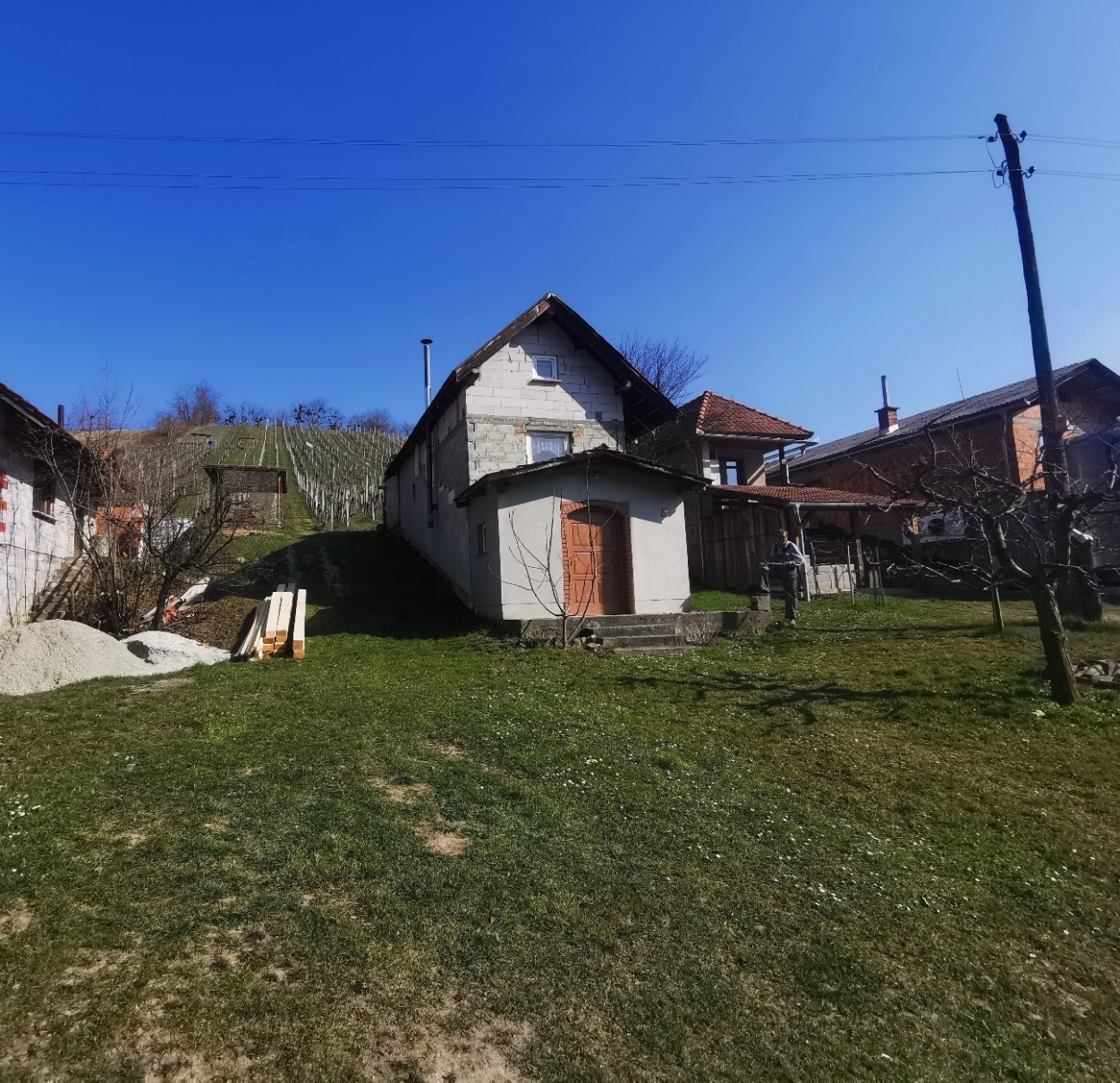 parc. št. katastrska občinaID ZNAKIzmera celotnega zemljiščanamenska rabadelež549/1167 Čentibaparcela 167 549/1,s stavbo št. 191 z enim delom 205 m2 stavbno zemljišče8/14parcela -  ID znaknajnižja ponudbena cenaParcela 167 549/1 skupaj s stavbo št. 191 14.900,00 EURna podlagi pooblastila št. 1004-113/2015/64 z dne 15. 4. 2021Maja Pogačargeneralna direktorica            Direktorata za stvarno premoženje